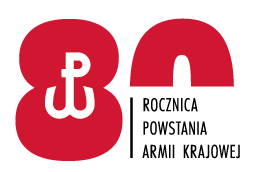 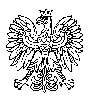 31 WOJSKOWY ODDZIAŁ GOSPODARCZY                                                                                                                                            Zgierz, 08 sierpnia 2022r.Do Wykonawców                          Dotyczy: informacji o wyborze oferty najkorzystniejszej w postępowaniu o sygn. 74/ZP/221. Zamawiający, 31 Wojskowy Oddział Gospodarczy z siedzibą w Zgierzu przy 
ul. Konstantynowskiej 85 w Zgierzu, działając na podstawie art. 253 ust. 2 ustawy z dnia 11 września 2019 r. Prawo Zamówień Publicznych (tj. Dz. U. z 2021 poz. 1129 ze zm.) zwanej dalej ustawą Pzp, zawiadamia, że w postępowaniu o udzielenie zamówienia publicznego prowadzonym w trybie podstawowym pn.KONSERWACJA ROWÓW ODWADNIAJĄCYCH I MELIORACYJNYCH NA TERENACH ADMONISTROWANYCH PRZEZ 31 WOG- nr sprawy 74/ZP/22dokonał wyboru oferty najkorzystniejszej Uzasadnienie:Wybrane oferty spełniają wymagania Zamawiającego określone w treści specyfikacji warunków zamówienia. Oferty nie podlegają odrzuceniu, są ofertami które przedstawiają najkorzystniejszy bilans ceny i innych kryteriów.  Wybrane oferty otrzymały najwyższą ilość punktów w kryterium oceny ofert – cena – 60%, okres gwarancji – 40%.Podstawa prawna art. 239 ust. 1 ustawy Prawo zamówień publicznych.2. Jednocześnie Zamawiający działając na podstawie art. 260 ust. 2 ustawy z dnia 
11 września 2019 r. Prawo Zamówień Publicznych (tj. Dz. U. z 2021 poz. 1129) zwanej dalej ustawą Pzp, zawiadamia o unieważnieniu postępowania w zakresie zadania 
nr 6.Uzasadnienie faktyczne i prawne:Unieważnienie postępowania w zakresie zadania nr 6 dokonano na podstawie art. 255 pkt. 1 ponieważ nie złożono żadnej oferty.Zestawienie złożonych ofert wraz z punktacją przedstawia Załącznik nr 1.KOMENDANT                          płk Jacek BIRUŚM. MORAWSKA-RACZYŃSKA/SZP/261 442 18508.08.2022r.T2712BZałącznik nr 1Streszczenie oceny ofert i porównanie złożonych ofert zawierających punktację przyznaną zgodnie z w/w określonymi kryteriami Nazwa i adres WykonawcyCena ofertowa brutto (w pkt)GWARANCJA(w pkt)RAZEM(w pkt)ZADANIE NR 1ZADANIE NR 1ZADANIE NR 1ZADANIE NR 1SI-MAX Sp. z o.o.Andrzej ChowańskiKotowice 17C95-001 Biała11 720,3660,006 MIESIĘCY40,00100,00ZADANIE NR 2ZADANIE NR 2ZADANIE NR 2ZADANIE NR 2PROKSYMA Mariusz GapińskiUl. Łęczycka 5499-200 Poddębice77 490,0060,006 MIESIĘCY40,00100,00ZADANIE NR 3ZADANIE NR 3ZADANIE NR 3ZADANIE NR 3SI-MAX Sp. z o.o.Andrzej ChowańskiKotowice 17C95-001 Biała14 795,0660,006 MIESIĘCY40,00100,00ZADANIE NR 4ZADANIE NR 4ZADANIE NR 4ZADANIE NR 4SI-MAX Sp. z o.o.Andrzej ChowańskiKotowice 17C95-001 Biała18 975,8360,006 MIESIĘCY40,00100,00ZADANIE NR 5ZADANIE NR 5ZADANIE NR 5ZADANIE NR 5SI-MAX Sp. z o.o.Andrzej ChowańskiKotowice 17C95-001 Biała17 292,8260,006 MIESIĘCY40,00100,00Nazwa i adres WykonawcyCena ofertowa brutto (w zł)GWARANCJARAZEMZADANIE NR 1ZADANIE NR 1ZADANIE NR 1ZADANIE NR 1MARKOL Karol WójciakMarianka 8297-217 LubochniaNIE PODLEGA OCENIE NIE PODLEGA OCENIE NIE PODLEGA OCENIE SI-MAX Sp. z o.o.Andrzej ChowańskiKotowice 17C95-001 Biała11 720,3660,006 MIESIĘCY40,00100,00ZADANIE NR 2ZADANIE NR 2ZADANIE NR 2ZADANIE NR 2PROKSYMA Mariusz GapińskiUl. Łęczycka 5499-200 Poddębice77 490,0060,006 MIESIĘCY40,00100,00ZADANIE NR 3ZADANIE NR 3ZADANIE NR 3ZADANIE NR 3SI-MAX Sp. z o.o.Andrzej ChowańskiKotowice 17C95-001 Biała14 795,0660,006 MIESIĘCY40,00100,00ZADANIE NR 4ZADANIE NR 4ZADANIE NR 4ZADANIE NR 4SI-MAX Sp. z o.o.Andrzej ChowańskiKotowice 17C95-001 Biała18 975,8360,006 MIESIĘCY40,00100,00ZADANIE NR 5ZADANIE NR 5ZADANIE NR 5ZADANIE NR 5SI-MAX Sp. z o.o.Andrzej ChowańskiKotowice 17C95-001 Biała17 292,8260,006 MIESIĘCY40,00100,00